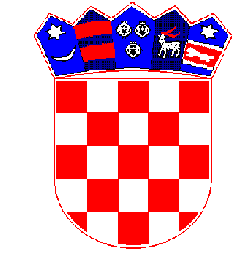             REPUBLIKA HRVATSKAPRIMORSKO-GORANSKA ŽUPANIJA                     GRAD CRES             GRADONAČELNIKKLASA: URBROJ: Cres, _______2024. godineGRADSKO VIJEĆEPRIJEDLOG ZA DONOŠENJEPLANA KORIŠTENJA JAVNIH POVRŠINA NA PODRUČJU GRADA CRESA ZA 2024. GODINUPravna osnova: - čl. 5. Odluke o površinama javne namjene Grada Cresa (“Službene novine” Primorsko-goranske županije br. 42/20, 13/23),- čl. 29. Statuta Grada Cresa („Službene novine PGŽ“ br. 29/09, 14/13, 5/18, 25/18, 22/20).Obrazloženje:Zakonom o vlasništvu i drugim stvarnim pravima određeno je da ovlasti za raspolaganje, upravljanje i korištenje stvarima u vlasništvu jedinice lokalne samouprave imaju tijela jedinice lokalne samouprave određena propisima o ustrojstvu lokalne samouprave osim ako posebnim zakonom nije drugačije određeno. Odlukom o površinama javne namjene Grada Cresa uređuju se uvjeti i način korištenja površina javne namjene (u daljnjem tekstu: javne površine), postupak dodjele javnih površina na korištenje, prava i obveze korisnika javnih površina, nadzor i prekršajne odredbe, kao i obaveza donošenja Plana lokacija za postavljanje privremenih objekata, a koji sukladno članku 5. navedene Odluke donosi Gradsko vijeće Grada Cresa. Sukladno Odluci o površinama javne namjene Grada Cresa, zatražena su mišljenja vijeća mjesnih odbora na svaki dio Plana koji se odnosi na lokacije u naseljima koja zajedno čine jedan mjesni odbor. Na Prijedlog nije bilo zaprimljenih prijedloga niti primjedbi.Za Prijedlog Plana provedeno je javno savjetovanje u razdoblju od__________.2024. do _____.2024. godine, te u tom periodu ______________primjedbe.  TEKST AKTA:Temeljem članka 5. Odluke o površinama javne namjene Grada Cresa (“Službene novine” Primorsko-goranske županije br. 42/20, 13/23) Gradsko vijeće Grada Cresa na sjednici održanoj dana _                      2024. godine donijelo jePLANA KORIŠTENJA JAVNIH POVRŠINA NA PODRUČJU GRADA CRESA ZA 2024. GODINUČlanak 1.Na području naselja CRES utvrđuju se sljedeće lokacije za postavljanje privremenih objekata.Plato gradske tržnice u Cresu, križanje ulice Creskog statuta i ulice Turion:lokacija broj 1. za postavljanje tipskog kioska trgovačke namjene za prodaju pčelinjih proizvoda. Lokacija se dodjeljuje na temelju zahtjeva korisnika do maksimalne površine od 10 m2.lokacija broj 2. u svrhu izlaganja prodajnih artikala. Lokacija se dodjeljuje na temelju zahtjeva korisnika do maksimalne površine od 19 m2.lokacija broj 3. za postavljanje pokretne naprave trgovačke namjene. Lokacija se dodjeljuje na temelju zahtjeva korisnika do maksimalne površine od 10 m2.lokacija broj 4. za postavljanje pokretne naprave trgovačke namjene. Lokacija se dodjeljuje na temelju zahtjeva korisnika do maksimalne površine od 10 m2.lokacija broj 5. za postavljanje pokretne naprave trgovačke namjene. Lokacija se dodjeljuje na temelju zahtjeva korisnika do maksimalne površine od 10 m2.lokacija broj 6. za postavljanje pokretne naprave trgovačke namjene. Lokacija se dodjeljuje na temelju zahtjeva korisnika do maksimalne površine od 10 m2.lokacija broj 7. za postavljanje tipskog kioska trgovačke namjene. Lokacija se dodjeljuje na temelju zahtjeva korisnika do maksimalne površine od 11 m2. Uz lokaciju se na zahtjev korisnika dodjeljuje i površina za izlaganje prodajnih artikala uz tipski kiosk do maksimalne površine od 16,00 m2. lokacija broj 8. za postavljanje tipskog kioska trgovačke namjene. Lokacija se dodjeljuje na temelju zahtjeva korisnika do maksimalne površine od 10 m2. Uz lokaciju se na zahtjev korisnika dodjeljuje i površina za izlaganje prodajnih artikala uz tipski kiosk do maksimalne površine od 15,00 m2. lokacija broj 9. za postavljanje montažnog objekta trgovačko-ugostiteljske namjene. Lokacija se dodjeljuje na temelju zahtjeva korisnika do maksimalne površine od 32 m2.lokacija broj 10. za postavljanje bicikli za najam. Lokacija se dodjeljuje na temelju zahtjeva korisnika do maksimalne površine od 20 m2.Svi postavljeni kiosci moraju biti tipskog karaktera, odgovarajuće poslovne namjene. Svi objekti moraju imati vlastite komunalne priključke, odnosno biti spojeni na NN mrežu električne energije izvedenu sukladno zakonskim propisima, odnosno imati vlastito brojilo za vodu, ukoliko je to propisano tehničkim uvjetima. Tende ispred objekta moraju biti jednoobrazne krem boje, postavljene na jednakoj udaljenosti od svih objekata.2. Trg Frane Petrića :na lokaciji broj 11. na prostoru unutar, kao i ispred gradske lože određuje se 9 mikrolokacija sukladno grafičkom prikazu Plana lokacija za postavljanje pokretnih naprava. Površina svake mikrolokacije iznosi maksimalno 2 m2. Namjena mikrolokacija je prodaja proizvoda iz vlastite proizvodnje (poljoprivrednih proizvoda, meda, ulja, rezanog cvijeća i dr.). Navedene lokacije se dodjeljuju na temelju zahtjeva registriranim proizvođačima.lokacija broj 12. na prostoru uz „štandarac“ za postavljanje pokretne naprave za pečenje i prodaju plodina (kokice, kukuruz, palačinke i sl.). Lokacija se dodjeljuje na temelju zahtjeva korisnika do maksimalne površine od 5 m2. 3.  Palada:lokacija broj 13. za postavljanje pokretne naprave za pripremu i prodaju brusketa (unutar granica odobrene javne površine oznake U15c, na dijelu otvorene terase). Lokacija se dodjeljuje na temelju zahtjeva korisnika do maksimalne površine od 12 m2.lokacija broj 14. za postavljanje pokretne naprave za izlaganje i prodaju nakita i suvenira. Lokacija se dodjeljuje na temelju zahtjeva korisnika do maksimalne površine od 3 m2.4.  Lungomare Svetog Mikule:  lokacija broj 15. za postavljanje pokretne naprave za pečenje i prodaju plodina (kokice, kukuruz, palačinke i sl.). Lokacija se dodjeljuje na temelju zahtjeva korisnika do maksimalne površine od 2 m2.lokacija broj 16. za postavljanje pokretne naprave za pečenje i prodaju plodina (kokice, kukuruz, palačinke i sl.). Lokacija se dodjeljuje na temelju zahtjeva korisnika do maksimalne površine od 2 m2.lokacija broj 17. za postavljanje pokretne naprave za pružanje usluga oslikavanja tijela (tattoo, body paint i sl.) ili za trgovačku namjenu. Lokacija se dodjeljuje na temelju zahtjeva korisnika do maksimalne površine od 2 m2. lokacija broj 18. za postavljanje pokretne naprave za pružanje usluga oslikavanja tijela (tattoo, body paint i sl.) ili za trgovačku namjenu. Lokacija se dodjeljuje na temelju zahtjeva korisnika do maksimalne površine od 2 m2. lokacija broj 19. za postavljanje pokretne naprave za izradu i prodaju sladoleda ili za trgovačku namjenu. Lokacija se dodjeljuje na temelju zahtjeva korisnika do maksimalne površine od 2 m2.lokacija broj 20. za postavljanje pokretne naprave za pružanje usluga oslikavanja tijela (tattoo, body paint i sl.) ili za trgovačku namjenu. Lokacija se dodjeljuje na temelju zahtjeva korisnika do maksimalne površine od 2 m2. 5. Kamp Kovačine:lokacija broj 21. smještena na k.č.br. 3277 k.o. Cres-grad za postavljanje pokretne naprave za obavljanje ribarsko-trgovačke djelatnosti (prodaja ribe i morskih plodova). Lokacija se dodjeljuje na temelju zahtjeva korisnika do maksimalne površine od 12 m2.Članak 2.Lokacije za postavljanje ugostiteljskih terasa, za izlaganje robe ili postavljanje pokretnih naprava u svrhu izlaganja robe i ostalih prodajnih artikala (reklamni panoi, izložbene police, škrinje, frižideri i ostala oprema ugostiteljskih i trgovačkih objekata) dodjeljuju se na temelju zahtjeva korisnika poslovnih prostora, a u skladu sa grafičkim prikazom javnih površina. Predmeti (reklame, frižideri, kao i ostala trgovačka i ugostiteljska oprema) koji nisu obilježeni posebnom oznakom u grafičkom prikazu javnih površina iz stavka 1. ovog članka mogu se odobriti posebnom odlukom Gradonačelnika ukoliko su u skladu s odobrenom javnom površinom korisnika (podnositeljem zahtjeva). Članak 3.Na području trajektnog pristaništa, odnosno naselja POROZINA utvrđuju se sljedeće lokacije za postavljanje privremenih objekata:lokacija broj 1. (nakon pojasa pristaništa, nasuprot agencije za prodaju karti) za postavljanje pokretne naprave trgovačke ili ugostiteljske namjene. Lokacija se dodjeljuje na temelju zahtjeva korisnika do maksimalne površine od 6 m2, sa pripadajućom terasom maksimalne površine od 48 m2.lokacija broj 2. za postavljanje pokretne naprave trgovačke ili ugostiteljske namjene. Lokacija se dodjeljuje na temelju zahtjeva korisnika do maksimalne površine od 10 m2, sa pripadajućom terasom maksimalne površine od 98 m2.lokacija broj 3. (s desne strane zavoja uz cestu D 100) za postavljanje pokretne naprave trgovačke namjene za prodaju proizvoda iz vlastite poljoprivredne proizvodnje. Lokacija se dodjeljuje na temelju zahtjeva korisnika do maksimalne površine od 4 m2. lokacija broj 4. (uz cestu D 100, na zavoju) za postavljanje pokretne naprave trgovačke ili ugostiteljske namjene. Lokacija se dodjeljuje na temelju zahtjeva korisnika do maksimalne površine od 10 m2, sa pripadajućom terasom maksimalne površine od 26 m2.lokacija broj 5. (na k.č. 7779 K.O. Dragozetići, zemljište u privatnom vlasništvu, uz cestu D 100, nasuprot objekta za prodaju trajektnih karata Jadrolinije) za postavljanje pokretne naprave trgovačke ili ugostiteljske namjene do 12 m2Članak 4.Na području naselja BELI utvrđuju se slijedeće lokacije za postavljanje pokretnih naprava:- lokacija broj 1. na trgu Pricrekva- mikrolokacija „Ispod lipice“, za postavljanje pokretne naprave u svrhu izlaganja i prodaje nakita i suvenira. Lokacija se dodjeljuje na temelju zahtjeva korisnika do maksimalne površine od 2 m2.- lokacija broj 2. na trgu Pricrekva- mikrolokacija „Ispod lipice“, za postavljanje pokretne naprave u svrhu prodaje poljoprivrednih proizvoda iz vlastite proizvodnje. Lokacija se dodjeljuje na temelju zahtjeva korisnika do maksimalne površine od 2 m2.- lokacija broj 3. (na k.č. 76/1 K.O. Beli, zemljište u privatnom vlasništvu), za postavljanje pokretne naprave ugostiteljske namjene. Lokacija se dodjeljuje na temelju zahtjeva korisnika do maksimalne površine od 12 m2.  - lokacija broj 4. (na k.č.139/1 k.o. Beli) za postavljanje pokretne naprave ugostiteljske namjene. Lokacija se dodjeljuje na temelju zahtjeva korisnika do maksimalne površine od 10 m2.- lokacija broj 5. (na k.č. 154/5 K.O. Beli, zemljište u privatnom vlasništvu) za postavljanje pokretne naprave trgovačko uslužne namjene. Lokacija se dodjeljuje na temelju zahtjeva korisnika do maksimalne površine od 10 m2.  - lokacija broj 6. (na k.č. 164/13 K.O. Beli) za postavljanje pokretne naprave trgovačke namjene, kao i za postavljanje pokretne naprave za pečenje i prodaju plodina (kokice, kukuruz, palačinke i sl.). Lokacija se dodjeljuje na temelju zahtjeva korisnika do maksimalne površine od 15 m2 sa pripadajućom terasom od 12 m2 u svrhu postavljanja pokretne naprave trgovačke namjene. Odnosno, lokacija se dodjeljuje na temelju zahtjeva korisnika do maksimalne površine od 2 m2 u svrhu postavljanja pokretne naprave za pečenje i prodaju plodina. Lokacija se dodjeljuje na temelju zahtjeva korisnika u svrhu obavljanja trgovačke djelatnosti u funkciji opskrbe naselja Beli i kampa.Članak  5.Na području naselja VALUN utvrđuju se slijedeće lokacije za postavljanje pokretnih naprava:lokacija broj 1. (na trgu u centru Valuna) za postavljanje pokretne naprave za pečenje i prodaju plodina (kokice, kukuruz, palačinke i sl.). Lokacija se dodjeljuje na temelju zahtjeva korisnika do maksimalne površine od 3 m2.  lokacija broj 2. (č. zem. 1468/4 K.O. Valun, pored kapelice Kozarica), za postavljanje pokretne naprave ugostiteljske namjene. Lokacija se dodjeljuje na temelju zahtjeva korisnika do maksimalne površine od 10 m2, sa pripadajućom terasom maksimalne površine od 30 m2.Članak 6.Na području naselja LUBENICE utvrđuju se slijedeće lokacije:- lokacija broj 1. (č.zem.16 K.O. Lubenice, zemljište u privatnom vlasništvu), za postavljanje pokretne naprave za prodaju suvenira. Lokacija se dodjeljuje na temelju zahtjeva korisnika do maksimalne površine od 3 m2.  - lokacija broj 2. za postavljanje pokretne naprave (panoramskog teleskopa). Lokacija se dodjeljuje na temelju zahtjeva korisnika do maksimalne površine od 1 m2.  Članak 6 a.Na području naselja PODOL utvrđuju se slijedeće lokacije:lokacija broj 1. (č.zem. 2/5 K.O. Podol, zemljište u privatnom vlasništvu), za postavljanje pokretne naprave za prodaju vlastitih proizvoda. Lokacija se dodjeljuje na temelju zahtjeva korisnika do maksimalne površine od 3 m2.   Članak 7.Na području naselja ZAGLAV utvrđuju se sljedeće lokacije za postavljanje privremenih objekata:lokacija broj 1. za postavljanje pokretne naprave (štanda ili kioska) trgovačke namjene. Lokacija se dodjeljuje na temelju zahtjeva korisnika do maksimalne površine od 10 m2.  Članak 8.Na području naselja MARTINŠĆICA utvrđuju se sljedeće lokacije za postavljanje privremenih objekata:lokacija broj 1. za postavljanje pokretne naprave trgovačke namjene. Lokacija se dodjeljuje na temelju zahtjeva korisnika do maksimalne površine od 10 m2.  lokacija broj 2. za postavljanje pokretne naprave trgovačke namjene. Lokacija se dodjeljuje na temelju zahtjeva korisnika do maksimalne površine od 12 m2.  lokacija broj 3. za postavljanje pokretne naprave trgovačke namjene. Lokacija se dodjeljuje na temelju zahtjeva korisnika do maksimalne površine od 10 m2.  lokacija broj 4. za postavljanje pokretne naprave trgovačke namjene. Lokacija se dodjeljuje na temelju zahtjeva korisnika do maksimalne površine od 10 m2.  lokacija broj 5. za postavljanje pokretne naprave trgovačke namjene. Lokacija se dodjeljuje na temelju zahtjeva korisnika do maksimalne površine od 10 m2.  lokacija broj 6. za postavljanje pokretne naprave za pečenje i prodaju plodina (kokice, kukuruz, palačinke i sl.). Lokacija se dodjeljuje na temelju zahtjeva korisnika do maksimalne površine od 5 m2.  lokacija broj 7. za postavljanje pokretne naprave (klupe) za prodaju ručno izrađenih i oslikanih suvenira. Lokacija se dodjeljuje na temelju zahtjeva korisnika do maksimalne površine od 1 m2.  lokacija broj 8. ( k.č. 2004/9 K.O. Martinšćica, u vlasništvu privatne osobe) za postavljanje montažnog objekta (tipske kućice) za prodaju autohtonih suvenira i otočnih proizvoda, te za postavljanje škrinje za sladoled. Lokacija se dodjeljuje na temelju zahtjeva korisnika do maksimalne površine od 20 m2.Članak 9.Za naselja na području Grada Cresa, lokacije za postavljanje privremenih objekata utvrditi će se na temelju zahtjeva zainteresiranih korisnika. Uz zahtjev za dodjelu lokacije na području navedenih naselja podnositelj je dužan podnijeti i suglasnost vijeća mjesnog odbora.Članak 10.Sastavni dio ovog Plana korištenja je grafički prikaz lokacija za postavljanje privremenih objekata, pokretnih naprava, ugostiteljskih terasa, kao i ostale opreme ugostiteljskih i trgovačkih objekata na području Grada Cresa u 2024. godini. Članak 11.Zahtjevi zainteresiranih korisnika koji u proteklom vremenskom razdoblju imaju postojeća dugovanja prema Gradu Cresu po osnovi poreza na javnu površinu, odnosno potraživanja po drugim osnovama, a koja proizlaze iz poslovanja na javnim površinama, neće se uzeti u razmatranje i biti će isključeni iz dodjela lokacija.Članak 12.Plan korištenja javnih površina području Grada Cresa za 2024. godinu objaviti će se na mrežnim stranicama i u službenom glasilu Grada Cresa uz grafički prikaz.Plan će stupiti na snagu osmog dana od dana objave u službenom glasilu Grada Cresa.KLASA: URBOJ: Cres,                         2024. godineGRAD CRESGRADSKO VIJEĆE                                                Predsjednik vijeća 
Robert Kučić